                                        Занятие 11.Декалог.Заповеди об отношении людей друг к другуБлижний – всякий человек по отношению к другому.		Заповеди об отношении человека к людямПочитай отца твоего и мать твою (чтобы продлились дни твои на земле).Не убивай. Не прелюбодействуй (не предавай любовь). Не кради. Не лжесвидетельствуй (не обманывай). Не желай ничего того, что есть у ближнего твоего (не завидуй).Почитать – любить, уважать, слушаться, помогать, заботиться, молиться за них, следовать их примеру.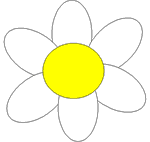 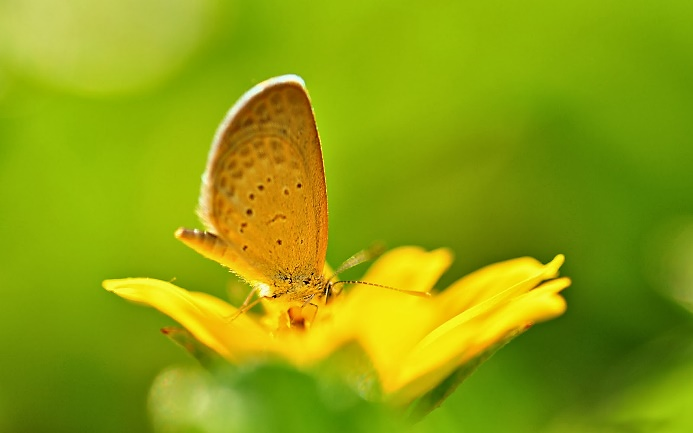 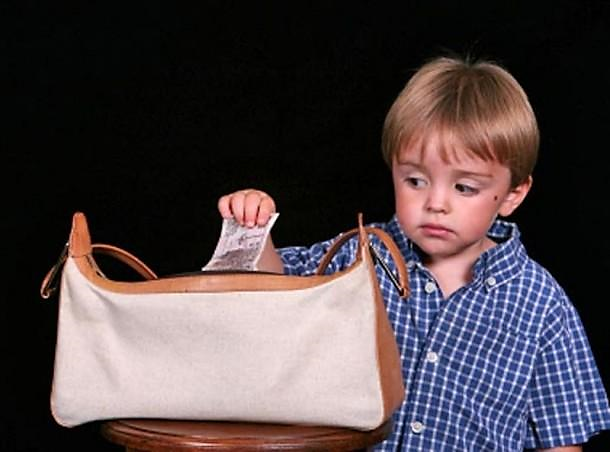 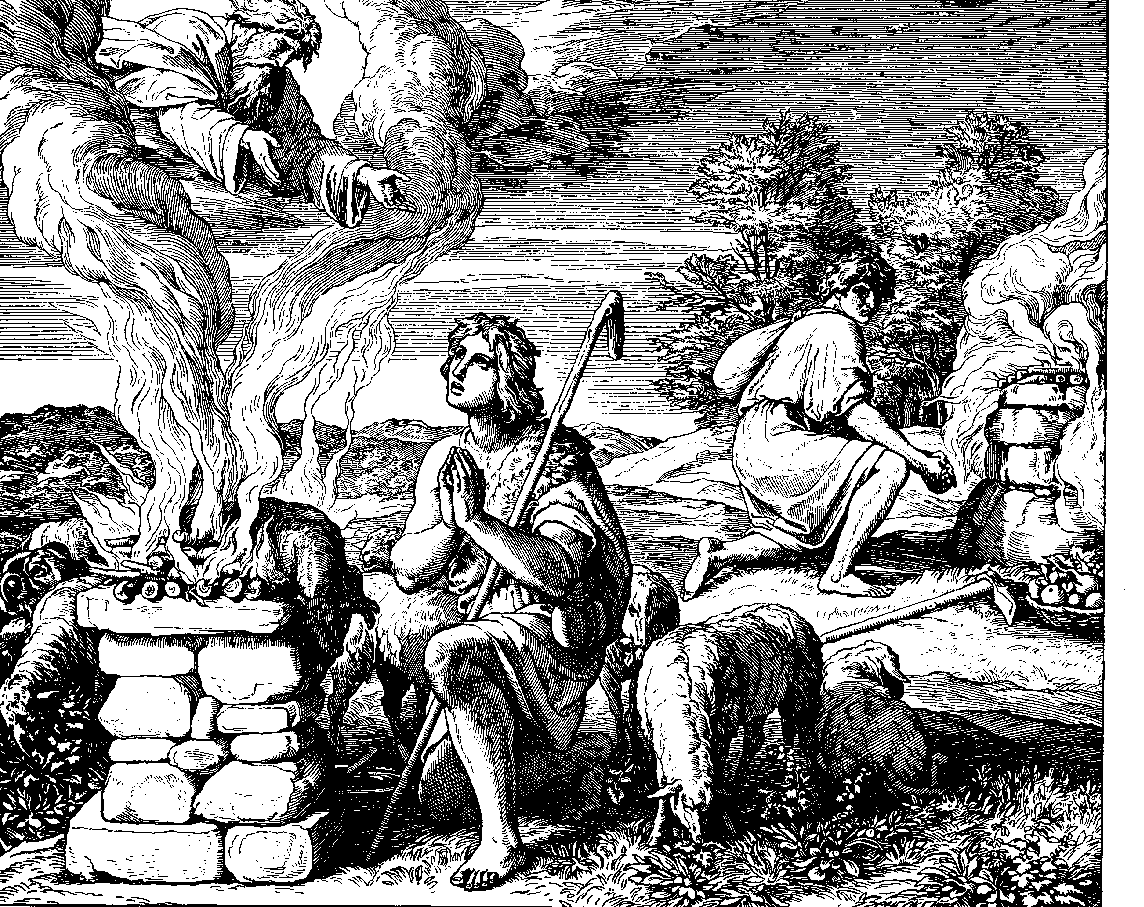 Ложь в правду рядилась, да о правду и разбилась.Лжецу и в правде не верят.Раз солгал, а навек лгуном стал.Кто правдой живёт, тот добро наживётНаучиться любви к Богу и к ближнему можно через ______________________________________________________________.Д/з. Постарайся запомнить и исполнять Десять заповедей. Было бы не плохо нарисовать иллюстрацию!